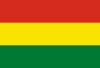 1.1. CONSTITUCIÓN POLÍTICA DEL ESTADOArtículo 14°.- Todo ser humano tiene personalidad y capacidad jurídica con arreglo a las leyes y goza de los derechos reconocidos por esta Constitución, sin distinción alguna.El Estado prohíbe y sanciona toda forma de discriminación fundada en razón de sexo, color, edad, orientación sexual, identidad de género, origen, cultura, nacionalidad, ciudadanía, idioma, credo religioso, ideología, filiación política o filosófica, estado civil, condición económica o social, tipo de ocupación, grado de instrucción, discapacidad, embarazo, u otras que tengan por objetivo o resultado anular o menoscabar el reconocimiento, goce o ejercicio, en condiciones de igualdad, de los derechos de toda persona.El Estado garantiza a todas las personas y colectividades, sin discriminación alguna, el libre y eficaz ejercicio de los derechos establecidos en esta Constitución, las leyes y los tratados internacionales de derechos humanos.En el ejercicio de los derechos, nadie será obligado a hacer lo que la Constitución y las leyes no manden, ni a privarse de lo que éstas no prohíban.Las leyes bolivianas se aplican a todas las personas, naturales o jurídicas, bolivianas o extranjeras, en el territorio boliviano.Las extranjeras y los extranjeros en el territorio boliviano tienen los derechos y deben cumplir los deberes establecidos en la Constitución, salvo las restricciones que ésta contenga.